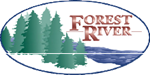 February 11, 2019Pursuant to USC49CFR §577.13 – Notification to Dealerships and Distributors – Paragraph B“It is a violation of Federal Law for a dealer to deliver a new motor vehicle or any new or used item of motor vehicle equipment (including a tire) covered by the notification under a sale or lease until the defect or noncompliance is remedied. Substantial civil penalties apply to violations of this law.”–Forest River motorized and towable products are contained in this section-CANADA: Pursuant to the Canadian Motor Vehicle Safety Act, section 5Companies who sell new non-complying vehicles may be in violation of the Motor Vehicle Safety Act. Substantial penalties apply to violations of this law. Forest River – Office of Corporate Compliance (“OCC”) has decided that a noncompliance exists in certain 2019 - Wildwood – WBF295BH travel trailer fifth-wheel trailer recreational vehicle. Forest River is recalling the defect model(s) to ensure the safety of our future retail consumers and your dealership. Forest River apologizes for any inconvenience this action may cause your dealership; however, safety continued satisfaction and our commitment to building great products are of the utmost importance to Forest River.The identified VIN referenced in the attached document(s). The designated Date range of production is September 2018 through January 2019.DEFECT/NONCOMPLIANCE:The subject vehicles’ Federal Placards indicate an incorrect front tire PSI.  The Federal Placard indicates the front tire PSI at 110 PSI. The correct PSI of the front, rear and spare tires is 80 PSI.  EVALUATION OF RISK:The operator may over-inflate the tire based on the information printed on the Federal Placard.  Overinflating a tire may lead to pre-mature tire degradation, a tire blowout, reduced handling, and potentially increase the risk of a crash.SERVICE PROCEDURE:Federal Placard Installation:The labels are located on the road side of the unit, low on the sidewall or on the upper deck on the same side and on the entry door;Wipe off the labels with isotropic alcohol;Match the labels and carefully place the new labels directly on top of the old labelsAVAILABILITY OF REMEDY: The remedy for this recall is included with this notification.DEALER REPAIR CODES:HELPFUL CONTACT INFORMATION:The Recall shall be considered the utmost priority to remedy the 2019 - Wildwood – WBF295BH fifth-wheel trailer recreational vehicle in question. The retail consumer shall not be charged any amount of monies for remedy to their 2019 - Wildwood – WBF295BH fifth-wheel trailer recreational vehicle listed under this Recall. If your dealership has already performed the remedy to 22019 - Wildwood – WBF295BH fifth-wheel trailer recreational vehicle, your dealership is entitled to the reimbursement as stated above by filing a claim using the indicated repair code(s).  If the remedy needs to be performed on an out of warranty 2019 - Wildwood – WBF295BH fifth-wheel trailer recreational vehicle in which the VIN falls under as stated in the identified VIN listing, your dealership is entitled to the reimbursement as stated above by filing a claim using the indicated repair code(s).Notice:In no manner shall a Forest River Product Owner or Coachmen Product Owner be charged any fee(s) for scheduling, conduction or completion of the recall.  Additionally, all dealership(s) that are Forest River and/or Coachmen dealership(s) are Federally Mandated to perform the recall once presented with this recall whether by the Owner or Dealership receipt of this letter, without denial of service to the Owner.  Lastly, denial of a remedy for this recall is a Federal Violation punishable by law resulting substantial fines and/or civil penalties.  Federal Regulation requires that any lessor receiving this Recall must forward a copy of this notice to the lessee within ten days.  If your dealership no longer owns this vehicle, please inform the Warranty Manager of the product listed above of the change of ownership. 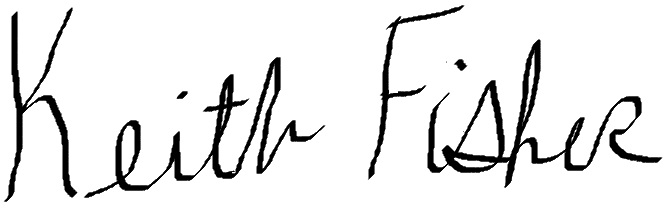 UNITED STATESCANADAREPAIR CODEDESCRIPTIONALLOWABLE HOUR(S)XXV4142019-05810-XXXXXXR/R FED TAG.10 HRSCONTACTPHONECUSTOMER SERVICE(574) 534-4058